Publicado en  el 06/02/2014 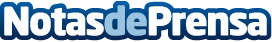 La música española en South by Southwest 2014Arizona Baby, Betunizer, Fuel Fandango, Kiko Veneno, Lori Meyers y Soledad Vélez actuarán el 12 y 13 de marzo dentro de la programación oficial de South by Southwest de la mano de Sounds from Spain, plataforma que tiene como objetivo la promoción de la música española en el exterior.Datos de contacto:Nota de prensa publicada en: https://www.notasdeprensa.es/la-musica-espanola-en-south-by-southwest-2014_1 Categorias: Música http://www.notasdeprensa.es